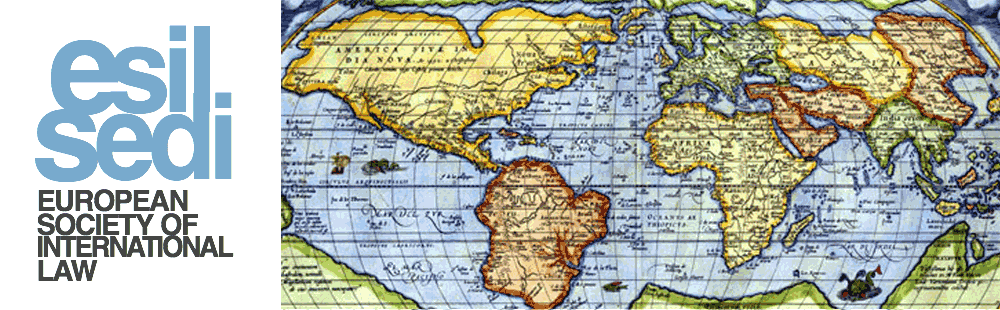 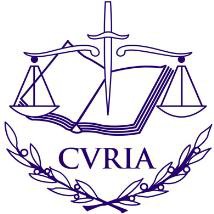 13:45	Registration14:00	OpeningKoen Lenaerts, President, Court of Justice of the European UnionLuis M. Hinojosa-Martínez, President, European Society of International Law14:15	Keynote opening speech 	Pieter Jan Kuijper, Professor, University of Amsterdam 14:45	Session I: Investor State Dispute SettlementChair: Hélène Ruiz-Fabri, Professor, Max Planck Institute, LuxembourgSpeakers:Stephan Schill, Professor, University of AmsterdamMarko Ilešič, Judge, Court of Justice of the European Union16:15	Coffee Break16:30	Session II: EU International ResponsibilityChair: Koen Lenaerts, President, Court of Justice of the European Union Speakers:Ramses Wessel, Professor, University of TwenteAllan Rosas, Judge, Court of Justice of the European Union18:00	ReceptionTo register for this event: please send an email to events@curia.europa.eu with your name, affiliation, and your identity card/passport number. The deadline for registration is 3 June 2019.